Uzmi običan bijeli papir.Uzmi bojice ili pastele. Zadatak ti je nacrtati puno cvijeća jer nam je proljeće na vidiku.Neka cijeli papir bude ispunjen cvijećem.Prisjeti se crta koje smo učili- tanke, debele, duge, kratke, isprekidane, izlomljene... Tvoje cvijeće neka bude neobično i pokušaj koristiti različite crte. Možda jedan tvoj cvijet ima isprekidanu stabiljku. Drugi možda ima debelu stabiljku, a treći jako tanku. Sigurno se sjećaš ove slike iz naše učionice. Tvoje cvijeće neka bude takvo. Ako mu je stabiljka ljubičasta- latice neka budu žute ili obrnuto. Ako je stabiljka crvena, latice neka budu zelene. Sigurna sam da ćeš znati kako treba. Slobodno me upitaj za pomoć  Veselim se tvom likovnom radu!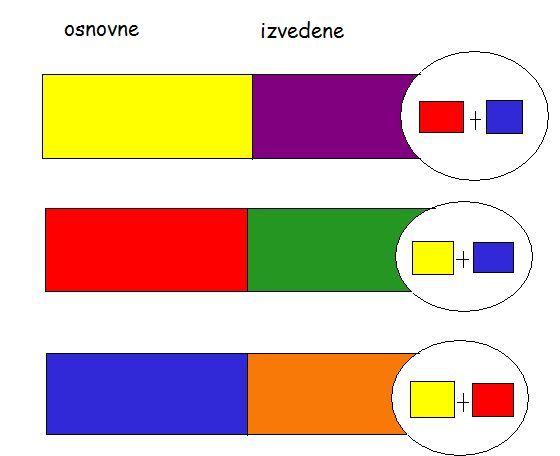 